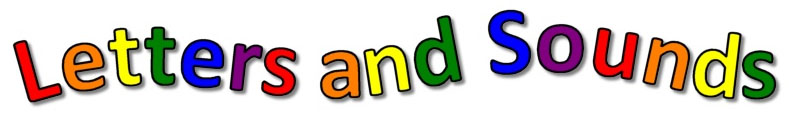 To view the Letters and Sounds video related to the teaching of the                                                            articulation of phonemes, copy and paste the link below https://www.youtube.com/watch?v=DWQ6MeccRCU